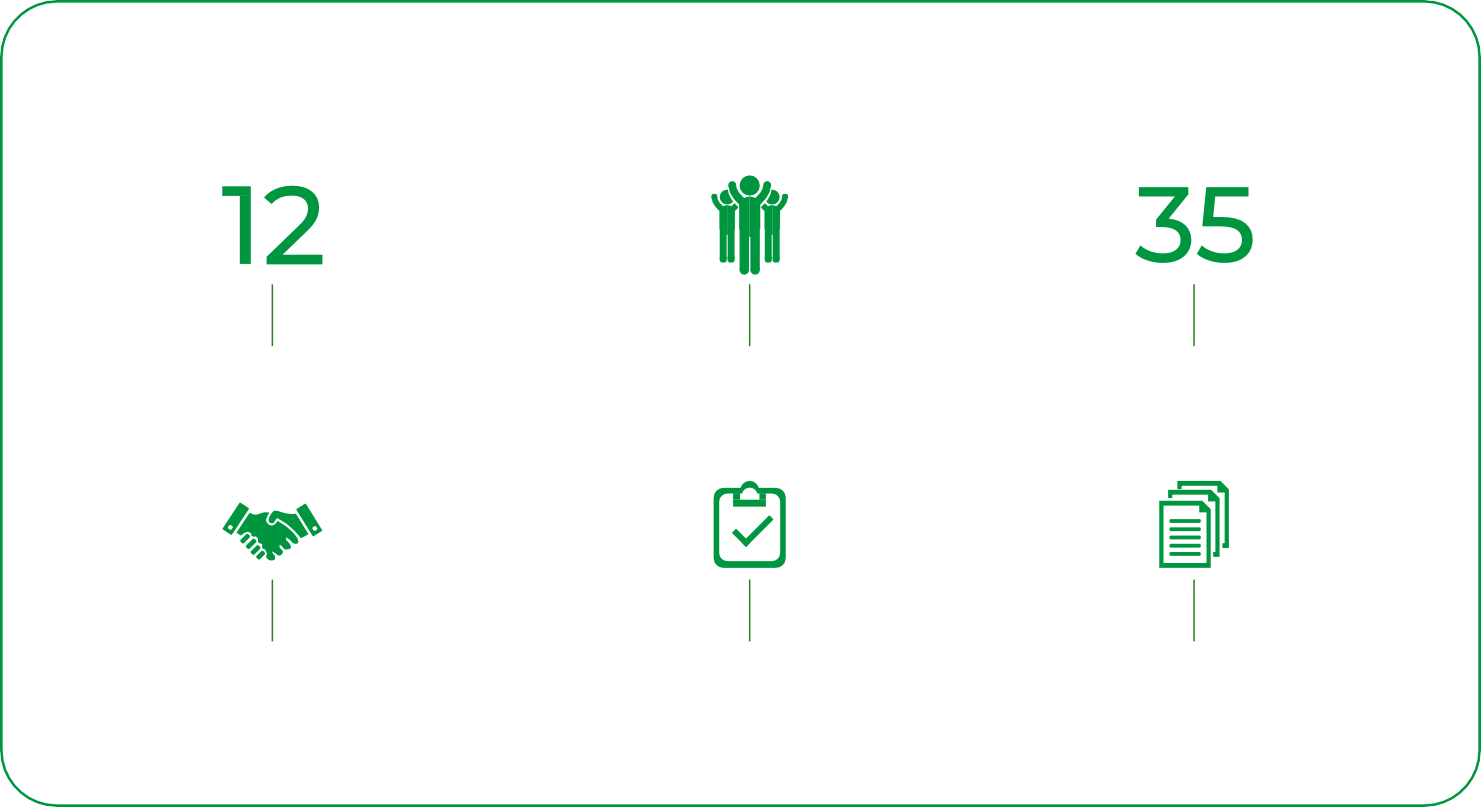 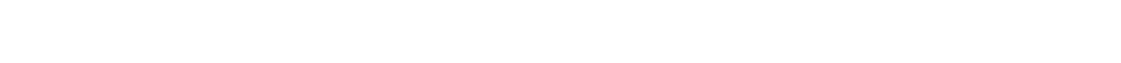 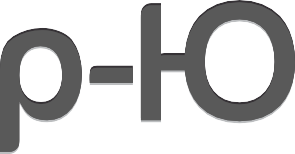 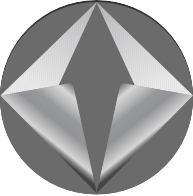 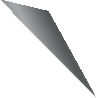 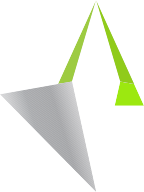 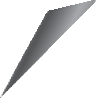 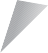 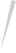 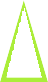 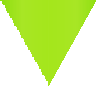 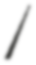 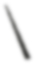 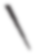 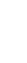 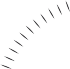 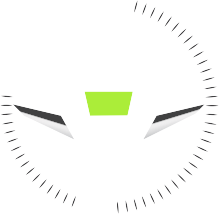 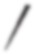 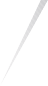 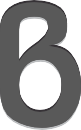 Завод металлических кроватей в Москве Доставка по РоссииПриглашаем к сотрудничеству оптовые и строительные компании!С уважением, Анастасия Носкова Моб. тел. , WApp, Viber: +7(928)850-33-50Московская область, Солнечногорский р-н E-mail: sever24opt@ya.ruС полным ассортиментом продукции Вы можете ознакомиться на сайте: https://sever24.ru/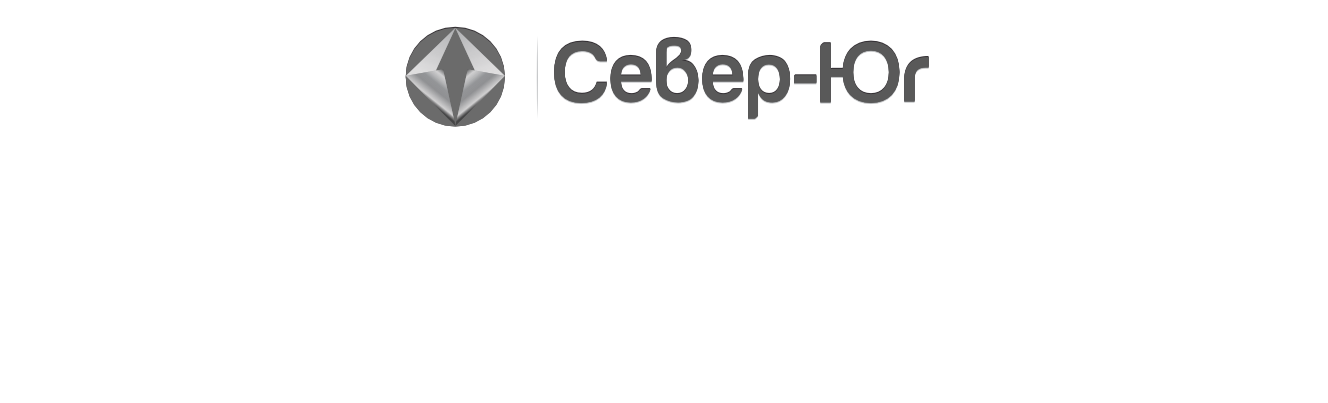 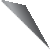 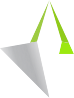 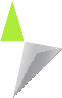 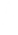 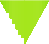 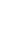 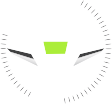 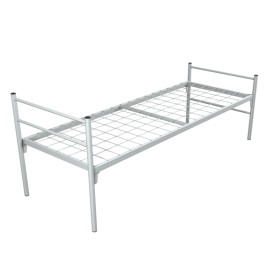 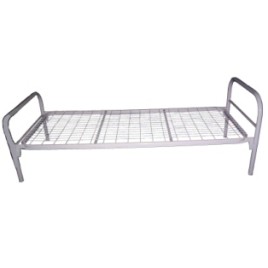 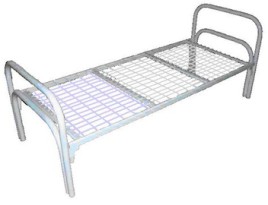 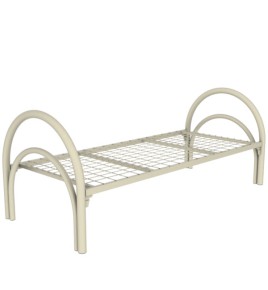 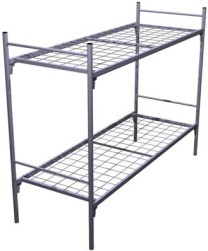 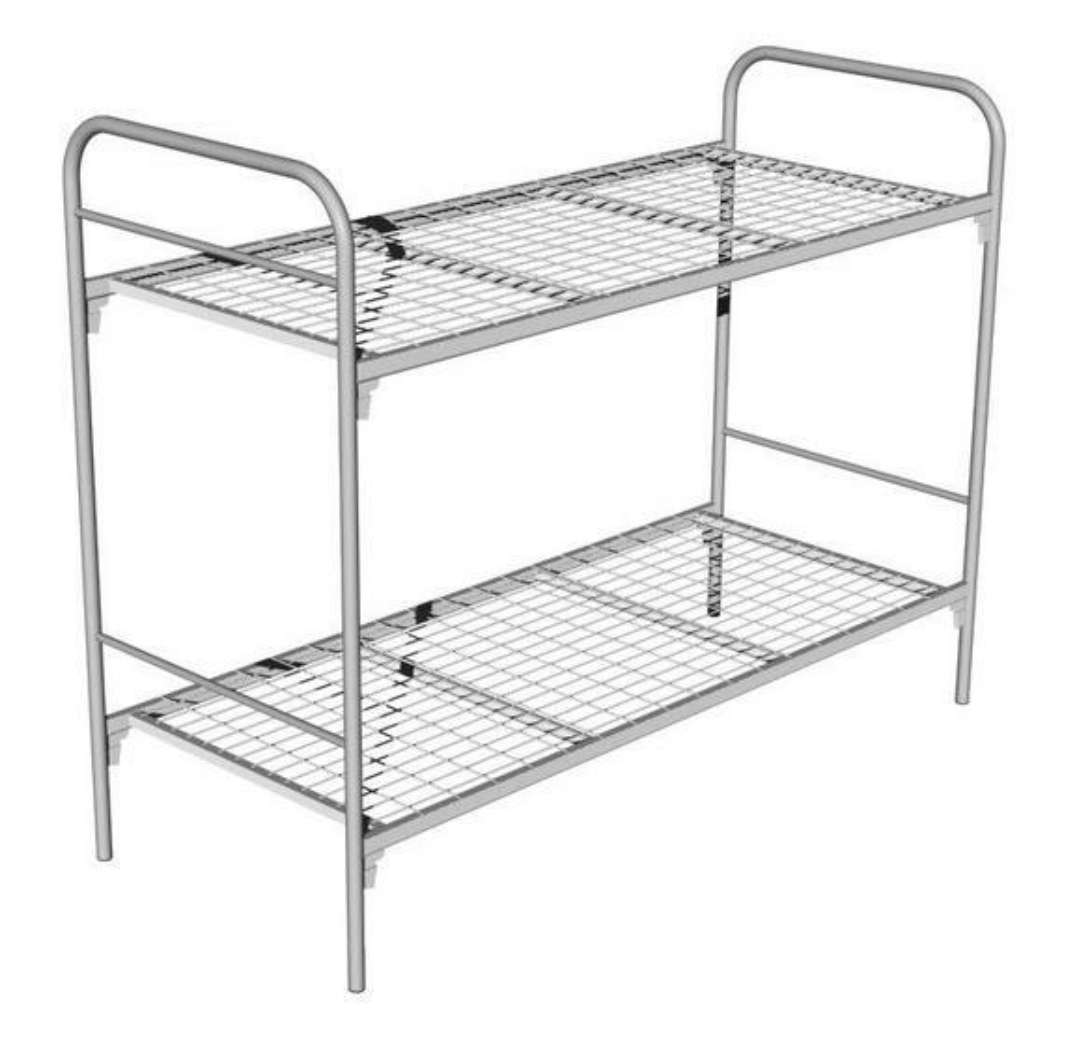 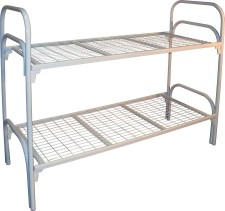 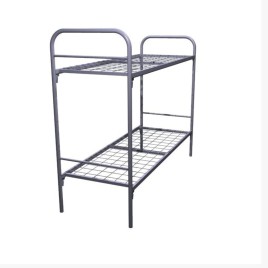 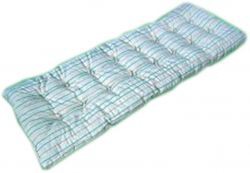 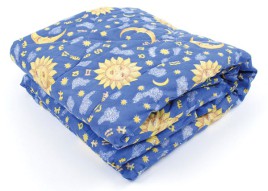 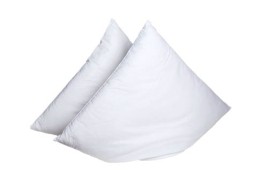 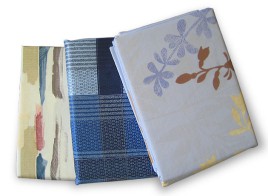 